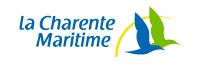 Formulaire Manger 17Producteurs de Charente-MaritimeDans le cadre de sa politique en faveur des circuits courts, le Département valorise les informations des producteurs de Charente-Maritime sur le site internet « Manger 17 » et par le biais du système d’information « APIDAE ». La plateforme « APIDAE » permet de saisir, stocker et exploiter les informations touristiques. Ainsi, les acteurs du tourisme peuvent valoriser vos données à l’échelle départementale et nationale à travers leurs outils de communication (site internet des offices du tourisme, dépliant, etc.). Ainsi, votre exploitation et vos produits, bénéficieront d’une plus grande visibilité. L’exploitant et l’entreprise Nom et prénom du responsable de l’exploitation : Nom commercial de l’entreprise : Nom juridique : Siret : Localisation de l’exploitation Adresse postale (siège de l’exploitation) : ContactsIndiquer les personnes à contacter dans le cas de la mise à jour de vos données (responsable de l’exploitation, responsable administratif, etc.) :IdentificationPar quel biais les consommateurs peuvent avoir des informations sur votre exploitation ? Indiquer tous les moyens de communication existantsValorisation de vos informations sur l’éco-système APIDAE  Indiquer ci-dessous les informations décrivant votre activité agricole, votre parcours, et toute autre information susceptible d’être importante pour un consommateur.Pourquoi souhaitez-vous être référencé sur le site Manger 17 ?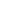 Indiquer quel types de produit vous commercialisez :Cocher les critères correspondant à votre offre:Vos produits ou votre exploitation sont-ils labellisés (ex : AOC, AOP, etc.) ? Cocher les labels, les marques ou les certifications concernées :  PrestationsPrestataire d'activités : Oui/NonCocher les critères correspondant à votre offre:Commercialisation Cocher les lieux de vente dans lesquels vous commercialisez vos produits : Point de vente à la ferme,E-commerce-Drive,Epiceries,Commerces spécialisés,Paniers (dont AMAP),Magasin de producteurs,Marchés réguliers,Cueillette à la fermeOuvertureAvez-vous un point de vente à la ferme ? Oui / Non Si oui, remplissez les champs suivants : Périodes d'ouverture Autres jours de fermeture : Jours fériés de fermeture : En adressant ce questionnaire, je consens à ce que les informations fournies soient partagées dans la base Apidae. Elles pourront être exploitées par différents partenaires, membres du réseau APIDAE. Elles seront également partagées avec la Chambre d’agriculture de la Charente-Maritime, dans le cadre du développement de la politique de développement des circuits courts et de proximité.Fait le____/____ / ________SignatureNous vous remercions de bien vouloir nous adresser ce formulaire par : 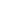 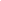 Merci de votre collaborationObjet du traitement de donnéesFinalités : Valoriser les producteurs locaux et améliorer leur visibilité auprès des consommateurs par le biais d’un site dédié – Manger17.frBase légale : La personne concernée a consenti au traitement de ses données à caractère personnel pour une ou plusieurs finalités spécifiques (article 6-a du RGPD).Données traitées : Identité du producteur (nom prénom), adresse physique et adresse mail – téléphones, photographieDonnées liées à l’exploitation (raison sociale, nom commercial, n° siren, , appartenance à un réseau, site internet, réseaux sociaux, catégorie, type de produits, signe de qualité, marque, livraison, activités liées à l’agrotourisme)Les données sont issues de la base de la Chambre d’Agriculture, de la base APIDAE Tourisme et celles librement fournies par le producteur dans le cadre des interviews publiées sur le site manger17.fr.Personnes concernées : les entreprises agricoles, individuelles et sociétés, ainsi que les gérants d'entreprise agricole en circuit court installés en Charente-Maritime et souhaitant être présents dans les outils de valorisation des circuits courtsDestinataires des données : Les agents départementaux et ceux de la Chambre d’Agriculture habilités en raison de leurs missions à avoir connaissance et leurs sous-traitants techniques Le Réseau Apidae Tourisme » composé d’acteurs territoriaux, de fournisseurs de services, tels que des offices de tourisme, des comités départementaux du tourisme, des comités régionaux de tourisme, des agences de développement touristique, …Durée de conservation des données : 3 ans après le dernier contact du producteur avec le Département ou la Chambre d’AgricultureSécurité : Les données à caractère personnel que nous collectons sont saisies et traitées dans des systèmes informatiques placés sous la responsabilité du Département de la Charente-Maritime, de la Chambre d’Agriculture ou de APIDAE Tourisme pour les parties les concernantLes moyens techniques mis en œuvre respectent les meilleures pratiques de sécurité en vigueur notamment celles énoncées par les autorités compétentes.Seuls les personnels habilités peuvent avoir accès à vos données. Ils sont soumis à des obligations imposées par notre politique interne en la matière.Vos droits sur les données vous concernant Conformément au cadre juridique sur la protection des données en vigueur (RGPD et Loi Informatique et Libertés modifiée) vous bénéficiez d’un droit d’accès, rectification, suppression, portabilité et limitation du traitement vous concernant. Vous pouvez retirer votre consentement à tout moment à l’adresse dpd@charente-Maritime.fr.Exercer vos droits Le délégué à la protection des données (DPD) est votre interlocuteur pour toute demande d'exercice de vos droits sur ce traitement. Pour le contacter par voie électronique : dpd@charente-maritime.frpar courrier postal : Département de la Charente-Maritime A l’attention du Délégué à la protection des données – 85 bd de la République – Cs60003 – 17076 La Rochelle cedex 9Réclamation (plainte) auprès de la CNILVous pouvez également introduire une réclamation auprès de la CNIL (3, place Fontenoy – TSA 80715 – 75334 Paris cedex www.cnil.fr).CivilitéNomPrénomFonctionMoyens communicationMoyens de communicationCoordonnéesPrécisions (ex: en soirée, hors saison, etc.)Téléphone portableTéléphone fixeMailSite web (URL)Site internet mobileFaxPage facebookGoogle My BusinessTwitterTripadvisor[] Label Rouge[] Agriculture Biologique[] AOP[] AOC[] IGP[] STG[] HVE 2[] HVE 3[]Accueil Paysan[] Bienvenue à la ferme[] Bleu Blanc Coeur[] Clévacances[] Gîtes de France[]« Valeurs Parc naturel régional » du Marais Poitevin[] Plus de 17 dans nos assiettes[] Signé Poitou-Charentes[] Vigneron indépendant[]Camping[] Chambre d'hôtes[] Gîte[]Hébergement insolite[] Vacances d'enfants[] Accueil à la ferme[] Ferme de découverte[] Ferme équestre[] Ferme pédagogique[] Location de salle[] Hébergement à la ferme[] Accueil de camping-carJours d’ouvertureHorairesPROTECTION DE VOS DONNEES A CARACTERE PERSONNELLES TRAITEES PAR LE DEPARTEMENT DE LA CHARENTE-MARITIMEValoriser le circuit court par le biais de MANGER17.fr